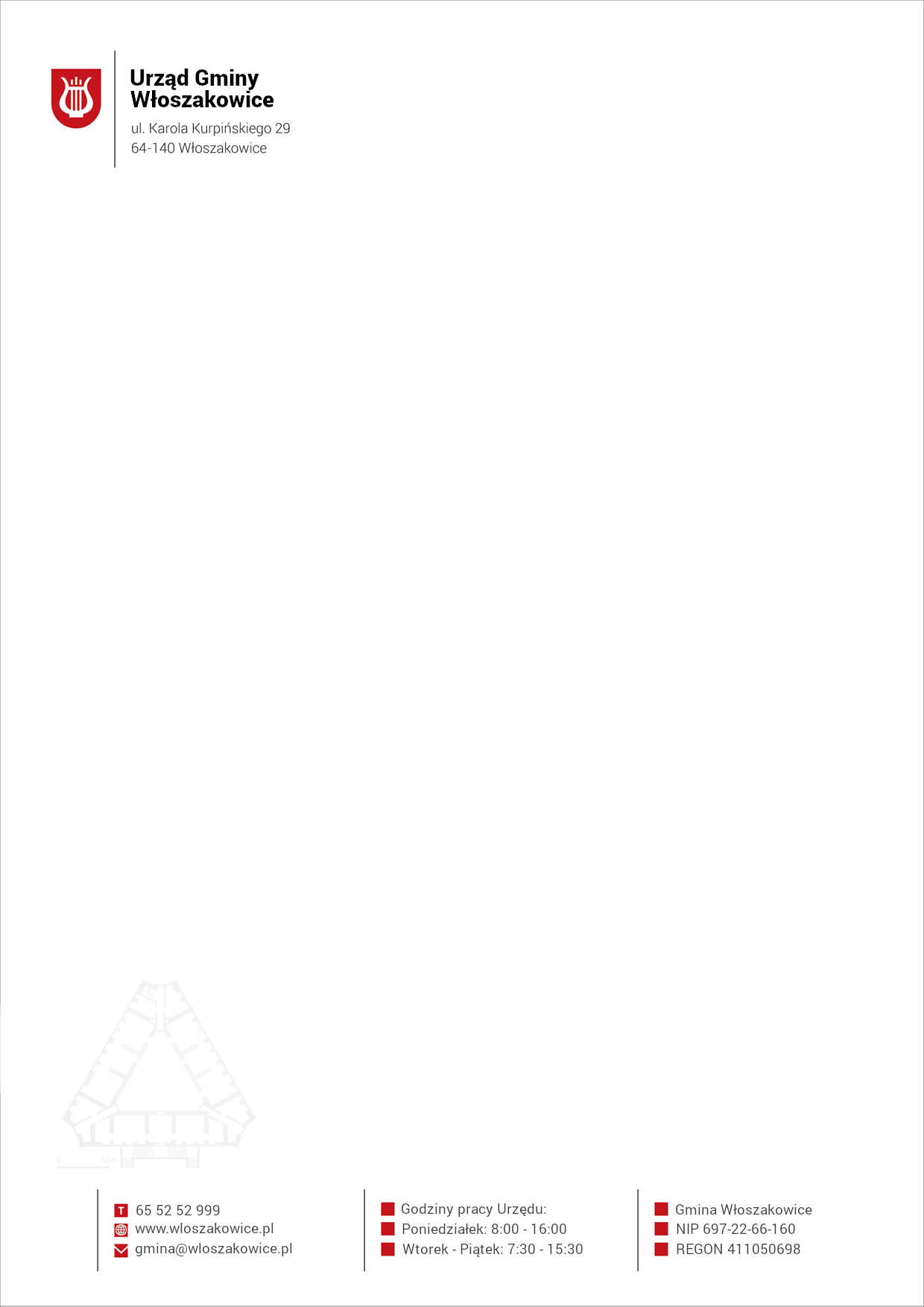 Wniosek o udzielenie ulgi w spłacie zobowiązania z tytułu podatkówW związku z Rozporządzeniem Ministra Zdrowia z dnia 13 marca 2020 r., w sprawie ogłoszenia na obszarze Rzeczpospolitej Polskiej stanu zagrożenia epidemicznego oraz w związku z Rozporządzeniem Ministra Zdrowia z dnia 20 marca 2020 r. w sprawie ogłoszenia na obszarze Rzeczypospolitej Polskiej stanu epidemii, a co za tym idzie ograniczenia funkcjonowania określonych instytucji lub zakładów pracy, w tym między innymi działalności handlowej, hotelarskiej, turystycznej, gastronomicznej, rozrywkowej.1. Przedsiębiorco, wskaż czy  jesteś w którejś z wymienionych grup (proszę zaznaczyć właściwe):  polegającej na przygotowaniu i podawaniu posiłków i napojów gościom siedzącym przy stołach lub gościom   dokonującym własnego wyboru potraw z wystawionego menu, spożywanych na miejscu; związanej z organizacją, promocją lub zarządzaniem imprezami, takimi jak wystawy, kongresy, konferencje;  twórczej związanej z wszelkimi zbiorowymi formami kultury i rozrywki;   związanej ze sportem i rekreacją w szczególności: klubów sportowych, klubów tanecznych, basenów, siłowni, klubów fitness; związanej z prowadzeniem obiektów noclegowych turystycznych i miejsc krótkotrwałego zakwaterowania;
lub handlu detalicznego :   wyrobami tekstylnymi;  wyrobami odzieżowymi;  obuwiem i wyrobami skórzanymi;  meblami i sprzętem oświetleniowym;  sprzętem radiowo- telewizyjnym lub sprzętem gospodarstwa domowego; artykułami piśmiennymi i księgarskimi; lub  prowadzisz inną działalność, która została dotknięta konsekwencjami epidemii, np.: salony kosmetyczne, fryzjerskie, indywidualną praktykę lekarską (w tym stomatologiczną),rehabilitacyjną, która została dotknięta konsekwencjami epidemii (wskaż jaka to działalność) ......................................................................................................................................................................................................................................................................................................................................Na podstawie art. 67a ustawy z dnia 29 sierpnia 1997 roku Ordynacja podatkowa (Dz. U. z 2019 poz. 900 ze zm.) wnoszę o udzielenie ulgi w stosunku do zobowiązania z tytułu podatku:……………………………………………………………………………………….........................................................................……………………………………………………………………………………….........................................................................za okres od ……………….….. 2020 roku do………….………….2020 roku.2. Przedsiębiorco określ o jaką wnioskujesz ulgę w ramach pomocy de minimis (proszę zaznaczyć właściwe): odroczenie terminu płatności należności bieżącej lub/i zaległości na okres:	 ………………………………………………………………….   (proszę podać datę/y do kiedy np. do 30.09.2020)
albo	 rozłożenie na raty należności bieżącej lub/i zaległości ……………………………………………………………………………………………………………      (proszę podać liczbę, wysokość i termin rat)lub umorzenie zaległości wraz z odsetkami za zwłokęUzasadnienie:…………………………………………………………………………………………………………………………………………………............…………………………………………………………………………………………………………………………………………………………………………………………………………………………………………………………………………………………………………………………………………………………………………………………………………………………………………………………………………………………………………………………………………………………………………………………………………………………………………………………………………………………………………………………………………………………………………………………………………………3. Wystarczy, że dołączysz następujące dokumenty: Oświadczenie o uzyskaniu lub nieuzyskaniu pomocy de minimis - stanowiące zał. nr 1Formularz informacji przy ubieganiu się o pomoc de minimis -  stanowiący zał. nr 2Informacja o stanie majątkowym (dla osób fizycznych prowadzących działalność gospodarczą) – załącznik nr 3,Sprawozdania finansowe za okres 3 ostatnich lat obrotowych (np. zestawienie przychodów, rozchodów, PIT-y).Dokumenty finansowe za I kw. 2020 roku lub inne dokumenty obrazujące utratę płynności finansowej.Inne dokumenty mające znaczenie dla sprawy obrazujące utratę płynności finansowej.Obowiązek złożenia powyższych dokumentów wynika z art. 37 ustawy z dnia 30 kwietnia 2004 r. o postępowaniu w sprawach dotyczących pomocy publicznej (t.j. Dz. U. z 2018 roku, poz. 362 ze zm.) oraz rozporządzenia Komisji (UE) nr 1407/2013 z dnia 18 grudnia 2013 r. w sprawie stosowania art. 107 i 108 Traktatu o funkcjonowaniu Unii Europejskiej do pomocy de minimis (Dz. Urz. UE L 352 z dnia 24 grudnia 2013 r.). 4. Wniosek  można złożyć:a) w formie elektronicznej podpisany profilem zaufanym lub kwalifikowanym podpisem elektronicznym poprzez skrzynkę podawczą EPUAP lub drogą mailową: gmina@wloszakowice.plb) w formie pisemnej za pośrednictwem operatora pocztowego na adres: Wójt Gminy Włoszakowice, ul. K. Kurpińskiego 29, 64-140 Włoszakowicec) osobiście w Urzędzie Gminy Włoszakowice, ul. K. Kurpińskiego 29 ,64-140 Włoszakowice5. Wniosek powinien zostać podpisany przez osobę zobowiązaną do wniesienia należności 
w przypadku osób fizycznych prowadzących działalność gospodarczą. W przypadku osób prawnych winien być podpisany przez osoby  uprawnione do składania oświadczeń woli  zgodnie 
z reprezentacją wskazaną w KRS.Oświadczam, że znana jest mi treść art. 233 § 1 Kodeksu karnego. Świadomy odpowiedzialności za składanie fałszywych zeznań prawdziwość danych w złożonym wniosku i załącznikach.
…………………………………………………………………………………								   Data i podpisZgodnie z art. 37 ust. 1 pkt 2 lit. f oraz lit. g ustawy z dnia 27 sierpnia 2009 r. o finansach publicznych (t.j. Dz. U. z 2019 roku, poz. 869 ze zm.) Wójt Gminy Włoszakowice podaje do publicznej wiadomości w terminie do dnia 31 maja roku następnego: - wykaz osób prawnych i fizycznych oraz jednostek organizacyjnych nieposiadających osobowości prawnej, którym 
w zakresie podatków lub opłat udzielono ulg, odroczeń, umorzeń lub rozłożono spłatę na raty w kwocie przewyższającej łącznie 500 zł, wraz ze wskazaniem wysokości umorzonych kwot i przyczyn umorzenia, - wykaz osób prawnych i fizycznych oraz jednostek organizacyjnych nieposiadających osobowości prawnej, którym udzielono pomocy publicznej.Klauzula informacyjna RODOZgodnie z art. 13 ust. 1 i 2 rozporządzenia Parlamentu Europejskiego i Rady (UE) 2016/679 z dnia 27 kwietnia 2016r. w sprawie ochrony osób fizycznych w związku z przetwarzaniem danych osobowych i w sprawie swobodnego przepływu takich danych oraz uchylenia dyrektywy 95/46/WE (ogólne rozporządzenie o ochronie danych) (Dz. Urz. UE L 119 z 04.05.2016, str. 1), dalej „RODO”, informuję, że:Administratorem Pani/Pana danych osobowych jest Wójt Gminy Włoszakowice, ul. Karola Kurpińskiego 29, 64-140 Włoszakowice.Kontakt z inspektorem ochrony danych osobowych w Gminie Włoszakowice możliwy jest za pośrednictwem adresu e-mail: iod@wloszakowice.pl.Administrator danych osobowych przetwarza Pani/Pana dane osobowe na podstawie obowiązujących przepisów prawa tj. ustawy z dnia 29 sierpnia 1997r. – Ordynacja podatkowa (Dz. U. z 2019r. poz. 900 ze zm.), ustawy z dnia 30 kwietnia 2004 r. o postępowaniu w sprawach dotyczących pomocy publicznej (t.j. Dz. U. z 2018 roku, poz. 362 ze zm.) oraz rozporządzenia Komisji (UE) nr 1407/2013 z dnia 18 grudnia 2013 r. w sprawie stosowania art. 107 i 108 Traktatu o funkcjonowaniu Unii Europejskiej do pomocy de minimis (Dz. Urz. UE L 352 z dnia 24 grudnia 2013 r.).Pani/Pana dane osobowe przetwarzane będą na podstawie art. 6 ust. 1 lit. c RODO w związku z realizacją obowiązku prawnego ciążącego na administratorze w celu realizacji zadań Gminy  w zakresie udzielania ulg w spłacie zobowiązań z tytułu podatków. W związku z przetwarzaniem danych w celu/celach, o których mowa w pkt 4, odbiorcami Pani/Pana danych osobowych mogą być:organy władzy publicznej oraz podmioty wykonujące zadania publiczne lub działające na zlecenie organów władzy publicznej, w zakresie i w celach, które wynikają z przepisów powszechnie obowiązującego prawa;inne podmioty, które na podstawie przepisów prawa bądź stosownych umów podpisanych z Gminą przetwarzają dane osobowe, dla których Administratorem jest Wójt Gminy Włoszakowice.Pani/Pana osobowe będą przetwarzane przez okres niezbędny do realizacji celu przetwarzania, lecz nie krócej niż okres wynikający z ustawy z dnia 14 lipca 1983 r. o narodowym zasobie archiwalnym i archiwach.Podanie przez Panią/Pana danych osobowych jest wymogiem ustawowym.W odniesieniu do danych osobowych Pani/Pana decyzje nie będą podejmowane w sposób zautomatyzowany, stosownie do art. 22 RODO.Pani/Pan posiada:- na podstawie art. 15 RODO prawo dostępu do danych osobowych Pani/Pana dotyczących,- na podstawie art. 16 RODO prawo do sprostowania swoich danych osobowych,- na podstawie art. 18 RODO prawo żądania od administratora ograniczenia przetwarzania danych osobowych z zastrzeżeniem przypadków, o których mowa w art. 18 ust. 2 RODO,- prawo wniesienia skargi do Prezesa Urzędu Ochrony Danych Osobowych, gdy uzna Pan/Pani, że przetwarzanie danych osobowych Pani/Pana dotyczących narusza przepisy RODO.Nie przysługuje Pani/Panu:- w związku z art. 17 ust. 3 lit. b, d lub e RODO prawo do usunięcia danych osobowych,- prawo do przenoszenia danych osobowych, o których mowa w art. 20 RODO,- na podstawie art. 21 RODO prawo sprzeciwu, wobec przetwarzania danych osobowych, gdyż podstawą prawną przetwarzania Pani/Pana danych osobowych jest art. 6 ust. 1 lit. c RODO.Pani/Pana dane osobowe nie będą przekazywane odbiorcy w państwie trzecim lub organizacji międzynarodowej.WNIOSKODAWCA: (imię i nazwisko lub nazwa firmy/przedsiębiorcy)ADRES ZAMIESZKANIA/SIEDZIBY (np. ulica, osiedle, miejscowość, kod pocztowy)ADRES DO KORESPONDENCJI: (jeśli jest inny niż powyżej)pieczęć wpływuADRES E-MAIL (nie jest wymagany)TELEFON KONTAKTOWY (stacjonarny i/lub komórkowy, nie jest wymagany)znak sprawy (nadaje urzędnik)WÓJT GMINY WŁOSZAKOWICEul. K. Kurpińskiego 2964-140 Włoszakowice